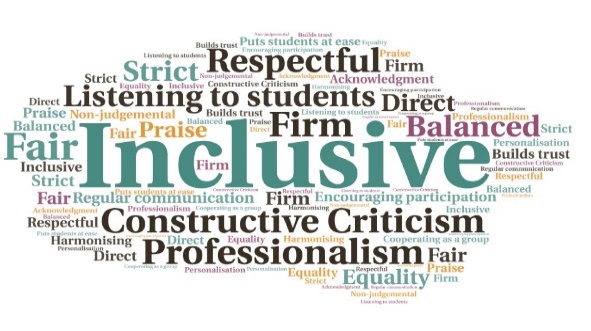 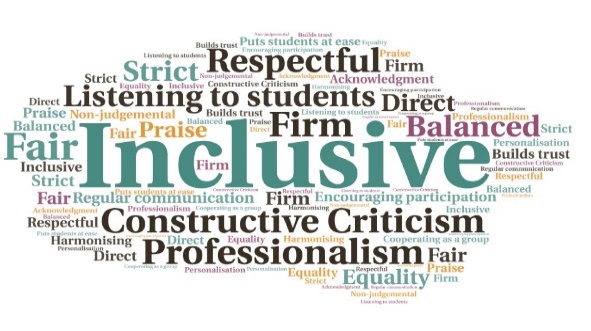 Goal: Provide all students with the necessary equipment to study and work from home during lockdown.Submitted by: Deborah Lally 
Project: To identify students in need of equipment and provide the necessary resources as soon as possible. 
Benefit to: All students Impact:  The large number of students who were provided with resources have been able to successfully continue to study during the ongoing restrictions, and this has helped to prevent suspension or withdrawal. In the future, the new processes will ensure all incoming students have the necessary IT equipment to support their studies.